Rencontre-débat Institut Béarnais et Gascon - Commission Jeunes La culture régionale à la croisée des cheminsQuelles perspectives pour les jeunes générations ?Le mercredi 7 décembre à18h30MJC du Laü - 81 Avenue du Loup - PAULa soirée sera introduite par une intervention de Francis THEAU, qui décrira le contexte dans lequel se pose aujourd’hui la question de la pérennité d’une culture régionale dans notre monde moderne marqué par de grands changements technologiques et le phénomène majeur de la mondialisation. Il conviendra d’expliciter ce que l’on entend par culture régionale, avant de souligner toute la richesse et l’intérêt de celle du Béarn. Les jeunes adhérents de l’IBG expliqueront ensuite le cheminement qui les a conduits à manifester leur intérêt pour le Béarn, son histoire, sa langue, ses particularités, et à rejoindre les rangs de notre association. Les objectifs de la Commission Jeunes en formation seront présentés.La parole sera ensuite donnée à l’assistance, pour un débat autour du thème de la soirée. Le verre de l’amitié sera servi sur place à 20h, au cours duquel le dialogue avec les animateurs de la réunion pourra se poursuivre. ENTREE LIBRE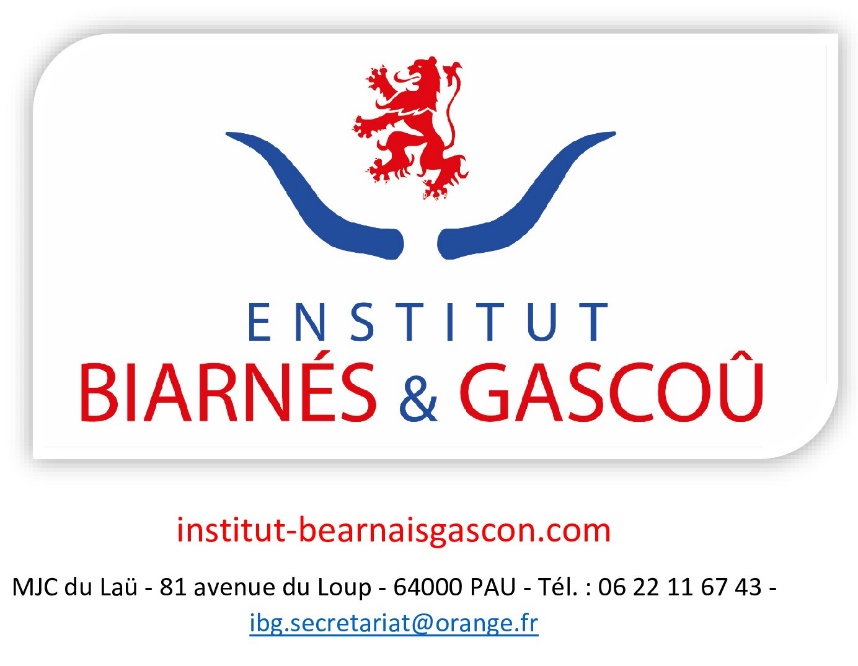 